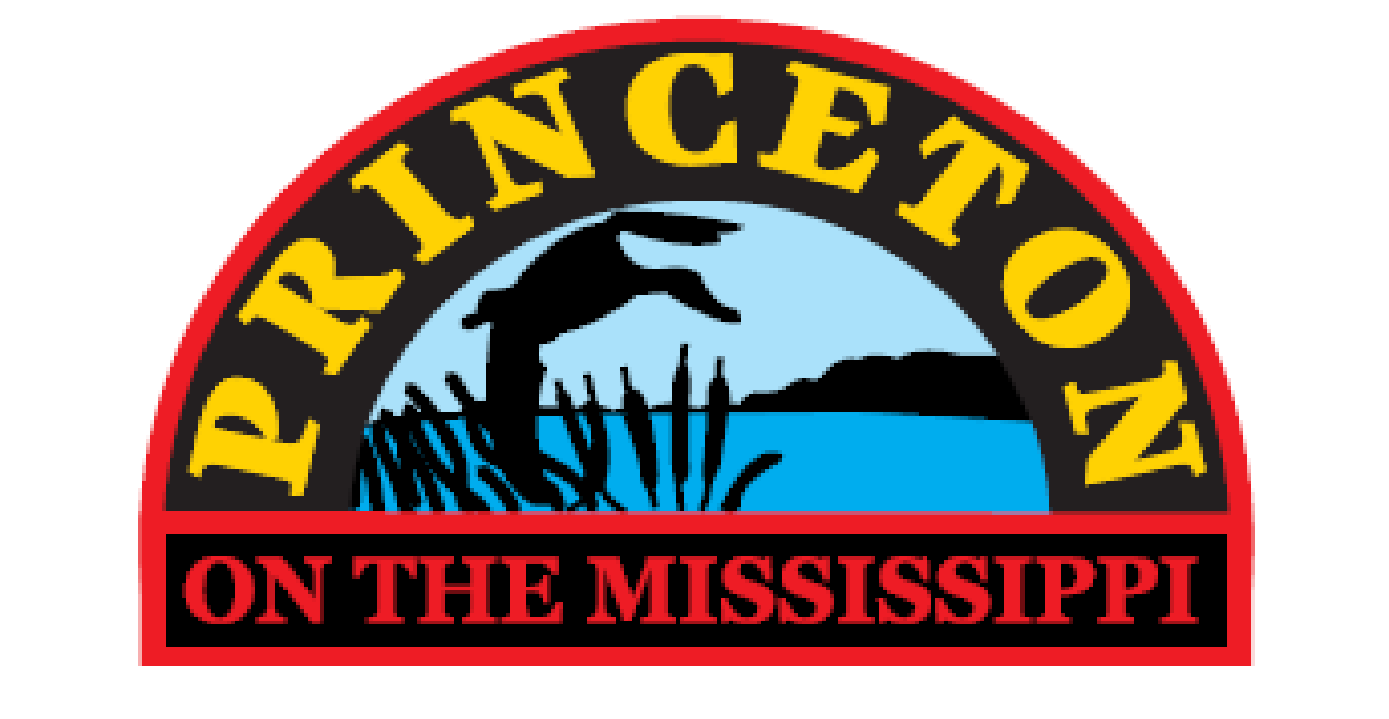 PRINCETON CITY COUNCILREGULAR COUNCIL MEETINGTHURSDAY, SEPTEMBER 14, 2023 AT 6 P.M.PRINCETON CITY HALL(PLEDGE OF ALLEGIANCE)Join FreeConference.com Meeting:https://hello.freeconference.com/conf/call/9866653Dial-in using your phone:United States: +1 717-275-8940 Access code: 986 6653AGENDAA.	ROLL CALL B.	PUBLIC COMMENT UPON MATTERS ALREADY ON THE AGENDAC.	APPROVAL OF CONSENT AGENDA“Consent Agenda” means that all items listed below will be automatically approved with one Roll Call vote approving the Consent Agenda.  Any City Council member may ask to put an item from the “Consent Agenda” for discussion and a separate vote.  The purpose of a “Consent Agenda” is to expedite routine items and allow Council time to discuss more important matters.1. APPROVAL OF MINUTES:	2. APPROVAL OF BILLS3. CASEY’S LIQUOR LICENSED.	COMMENTS OR UPDATES OF CITY CLERK OR CITY ATTORNEY:1.E.	MAYORS COMMENTS:  F.     PENDING BUSINESS:  G.	NEW BUSINESSH.      	PLANNING & ZONING ITEMS:I.       RESOLUTIONS:RESOLUTION 2023-16; A RESOLUTION AUTHORIZING THE CITY CLERK TO MAKE THE APPROPRIATE INTERFUND TRANSFERS OF SUMS FOR FY 2023/2024 FOR THE CITY OF PRINCETON, IOWAJ.      ORDINANCES:K.	REPORT OF APPOINTED COMMITTEES	Community Protection	Policy & Admin	Water & Sewer	Streets	Buildings & Inspector (Community Center)	Parks	Trail Committee	COMMENTS FROM THE AUDIENCECLOSING DIRECTION FROM CITY ATTORNEYCLOSING COMMENTS FROM COUNCIL/MAYORADJOURNMENTNOTICE:  Items to be presented to the Council must be in the hands of the City Clerk no later than 4:00 pm on the Thursday before the week of the Council meeting.  A packet containing the agenda and documentation for each item listed on the agenda is then prepared on Friday and delivered to each Council member.  The next 